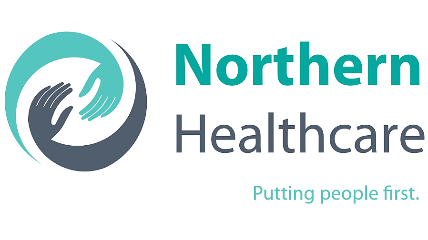 Northern Healthcare REFERRAL FORMNorthern Healthcare REFERRAL FORMENQUIRER INFORMATIONENQUIRER INFORMATIONDate: Date: Enquirer NameJob title and TeamRelationship to ResidentContact telephoneContact emailHow did you hear about us?RESIDENT INFORMATIONRESIDENT INFORMATIONResident NameWhere are they now? (Address)Occupancy Site InterestCurrent funding in place? If yes, who funds?Care Co-Ordinator Contact telephoneContact emailADDITIONAL INFORMATION AND QUERIES ADDITIONAL INFORMATION AND QUERIES What we need from you:  Current care plan, Risk assessment and Details of any incidents over the last 6 months. This is then sent to the clinical team to review who will then come back to us with an outcomeIf the outcome is yes, we will then proceed to arrange an assessmentNotes: What we need from you:  Current care plan, Risk assessment and Details of any incidents over the last 6 months. This is then sent to the clinical team to review who will then come back to us with an outcomeIf the outcome is yes, we will then proceed to arrange an assessmentNotes: 